LKS2 What difference did Paul’s conversion on the Damascus road make to Christians?
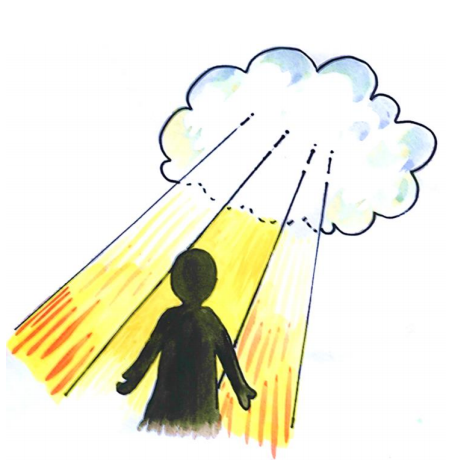 TThgehe What words should we understand and be able to use?MissionariesMissionaries preach the Christian gospel.PhilippiAn ancient city close to Greece.PersecutedBeing badly treated.New TestamentThe second part of the Bible recording the life of Jesus and the teachings of the early church.